.Happy Birthday Wild Angels Romagna: Cry, Laura, Michela, Giorgia, Arianna, Beppe and AlbyTAG: 16 counts at 7th wall after the 20th countStart on lyricsSHUFFLE RIGHT, LEFT ROCK BACK, VINE TO LEFT, RIGHT SCUFFBUMP RIGHT x 2, BUMP LEFT x 2, APPLEJACKS x 2RIGHT KICK BALL STEP, RIGHT ROCK STEP FORWARD, SHUFFLE ½ TURN R, LEFT ROCK STEP FORWARDLEFT SAILOR STEP, RIGHT SAILOR STEP, LEFT ROCK FORWARD, LEFT COASTER STEPRepeatTAG: on 7th wall, after the 20th count, add these counts. Then Restart from the beginningRIGHT OUT BACK, OUT LEFT, CLAPS & HOLD (REPEAT FOR 2 TIMES)Isabella Ghinolfi  -  Visit my Web Site:    www.wildangels.it    -     info@wildangels.itCowboy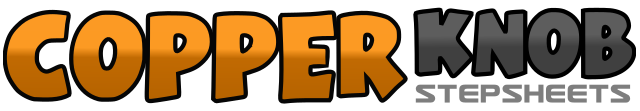 .......Count:32Wall:2Level:Intermediate.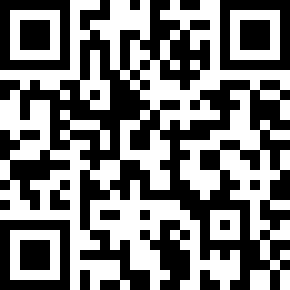 Choreographer:Isabella Ghinolfi (IT) - January 2020Isabella Ghinolfi (IT) - January 2020Isabella Ghinolfi (IT) - January 2020Isabella Ghinolfi (IT) - January 2020Isabella Ghinolfi (IT) - January 2020.Music:I Wanna Be Your Cowboy - Coffey Anderson : (CD: This is me)I Wanna Be Your Cowboy - Coffey Anderson : (CD: This is me)I Wanna Be Your Cowboy - Coffey Anderson : (CD: This is me)I Wanna Be Your Cowboy - Coffey Anderson : (CD: This is me)I Wanna Be Your Cowboy - Coffey Anderson : (CD: This is me)........1&2Step right to right, left beside right, step right to right3-4Step left back, recover to right5-6-7-8Step left to left, cross right behind left, step left to left, scuff right beside left1-2Step right slightly forward diagonal, 2 bumps on right3-4   2bumps on left&5Swivel left toes to left, right heel to left, return to center (transfer weight)&6Swivel right toes to right, left heel to right, return to center (tranfer weight)&7Swivel left toes to left, right heel to left, return to center (transfer weight)&8Swivel right toes to right, left heel to right, return to center (weight on left)1&2Kick right forward, step right beside left, step left forward3-4Step right forward, recover weight on left *on 7th wall, TAG5&6Step right with ¼ turn to right, step left beside right, step right with ¼ right (6:00)7-8Step left forward, recover weight on right1&2Step left back, step right to right, step left to left3&4Step right back, step left to left, step right to right5-6Step left forward, recover weight on right7&8Step left back, step right beside left, step left forward&1Right step out back, step left beside right (second position)&2Claps x 23Hold4Clap x 15Hold&6Claps x 27Hold8Clap x 1